National and Statewide Data Series
Cancer in WomenThese key Australian and Victorian datasets and reports may be useful where local government level data is not available in the Women’s Health Atlas, or where broader context is needed. _______________________________________________________________________________ContentsOverviewBreast cancer Gynaecological cancersBlood cancersBowel cancerLung cancerSkin cancer Thyroid cancerAboriginal and Torres Strait Islander women: cancerLGBTIQ+ communities: cancerMigrant and refugee women: cancerYoung women and girls: cancerFeedback and suggestionsOverview: Cancer in womenCancer in Victoria 2021Victorian Cancer Registry, 2022Victorian Cancer Registry Data Explorer [Portal]Victorian Cancer Registry, 2022Cancer data in Australia 2022
Australian Institute of Health and Welfare, 2022Cancer in Australia 2021
Australian Institute of Health and Welfare, 2021Victorian Cancer Plan 2020-2024
Victoria. Department of Health and Human Services, 2020Breast cancer Breast cancer statistics and trends
Cancer Council Victoria, 2023BreastScreen Australia monitoring report 2022
Australian Institute of Health and Welfare, 2022Breast Cancer in Australian Indigenous women: incidence, mortality, and risk factors
Asian Pacific Journal Of Cancer Prevention, 2017Gynaecological cancersCervical cancer statistics and trends
Cancer Council Victoria, 2023National Cervical Screening Program monitoring report 2022Australian Institute of Health and Welfare, 2022Ovarian cancer statistics and trends
Cancer Council Victoria, 2023Uterine statistics and trends
Cancer Council Victoria, 2023Review of gynaecological cancer among Aboriginal and/or Torres Strait Islander people in AustraliaJournal of the Australian Indigenous HealthInfoNet, 2023Blood cancers State of the Nation: blood cancers in Australia 2023
Insight Economics, 2023Bowel cancer Bowel cancer statistics and trends
Cancer Council Victoria, 2023National Bowel Cancer Screening Program monitoring report 2022Australian Institute of Health and Welfare, 2022Trends in colon and rectal cancer mortality in Australia from 1972 to 2015 and associated projections to 2040 Scientific Reports, 2022Lung cancer Lung cancer statistics and trends
Cancer Council Victoria, 2023Lung cancer in Australia Journal of Thoracic Oncology, 2020 Skin cancer Melanoma statistics and trends
Cancer Council Victoria, 2023Risk of melanoma of the skins by age and over time
Australian Institute of Health and Welfare, 2022Skin cancer in AustraliaAustralian Institute of Health and Welfare, 2016Thyroid cancer Thyroid cancer statistics and trends
Cancer Council Victoria, 2023Aboriginal and Torres Strait Islander women: CancerVictorian Aboriginal cancer journey strategy 2023 to 2028
Victorian Aboriginal Community Controlled Health Organisation, 2023Cancer in Aboriginal and Torres Strait Islander people of Australia
Australian Institute of Health and Welfare, 2018Summary of cancer among Aboriginal and Torres Strait Islander people 
Australian Indigenous HealthInfoNet, 2020Breast Cancer in Australian Indigenous women: incidence, mortality, and risk factors
Asian Pacific Journal of Cancer Prevention, 2017Review of gynaecological cancer among Aboriginal and/or Torres Strait Islander people in AustraliaJournal of the Australian Indigenous HealthInfoNetLGBTIQ+ communities: CancerOut With Cancer Study 
Western Sydney University 2018-2021This three-year project is focused on understanding lesbian, gay, bisexual, transgender, queer and intersex (LGBTQI+) experiences of cancer and cancer care.Reinforcing or disrupting gender affirmation: the impact of cancer on transgender embodiment and identityArchives Of Sexual Behaviour, 2023 LGBTQI inclusive cancer care: a discourse analytical study of health care professional, patient and carer perspectivesFrontiers Of Oncology, 2022 Migrant and refugee women: Cancer Culturally and linguistically diverse communities: profile and statistics
 Cancer Council Victoria, 2019Australian Indigenous and CALD women overcoming barriers to health screens: better together!
15th National Rural Health Conference Proceedings, 2019Young women and girls: CancerCancer in adolescents and young adults in Australia 2023	Australian Institute of Health and Welfare, 2023_____________________________________________________________________________Feedback and suggestionsWe welcome feedback and/or suggestions for key Australian and Victorian datasets to consider including in this resource. Please send an email to: atlas@whv.org.au 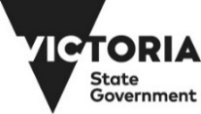 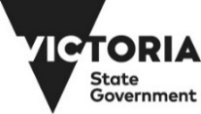 